Thème 3 : Dynamiques géographiques des grandes aires continentales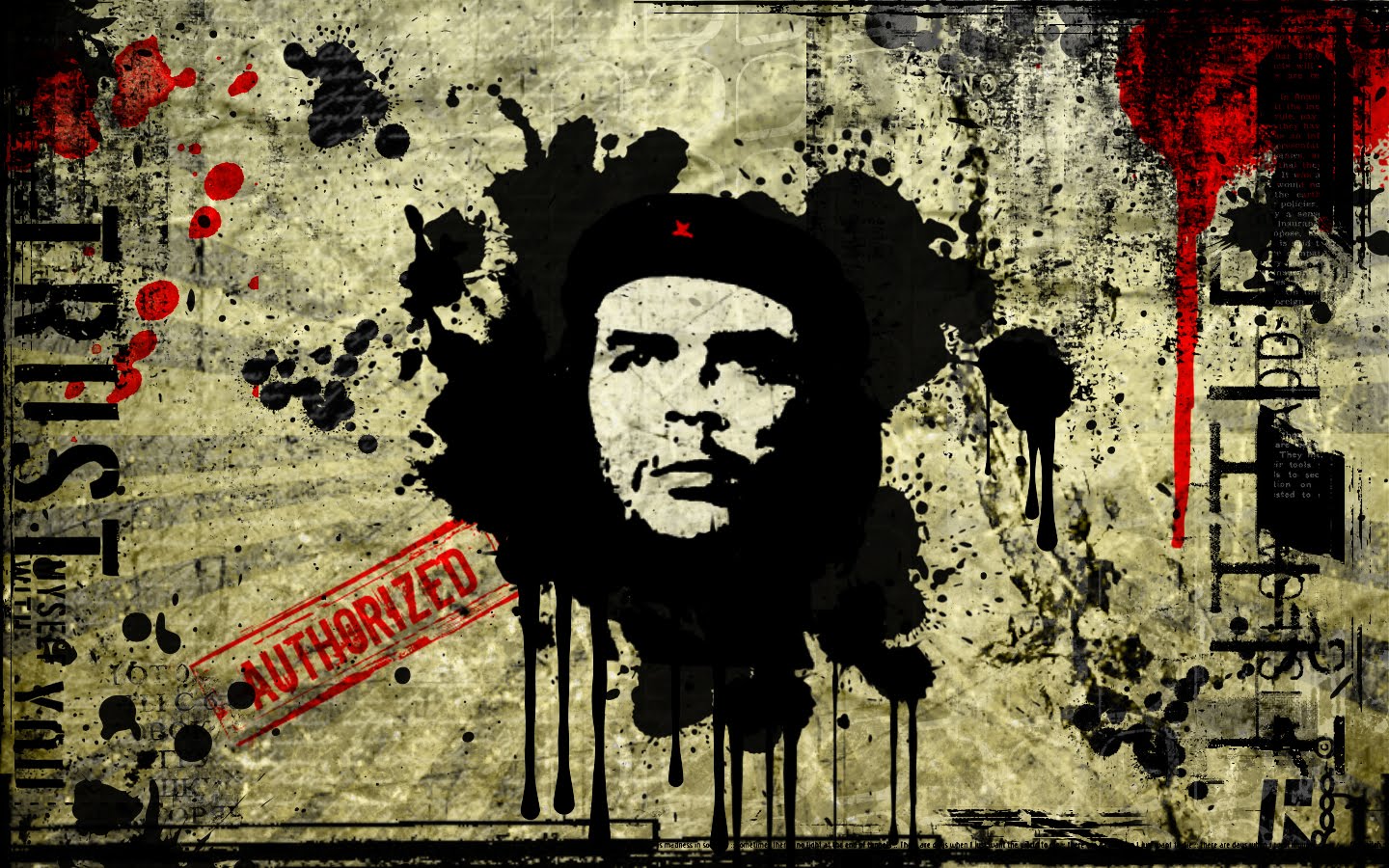 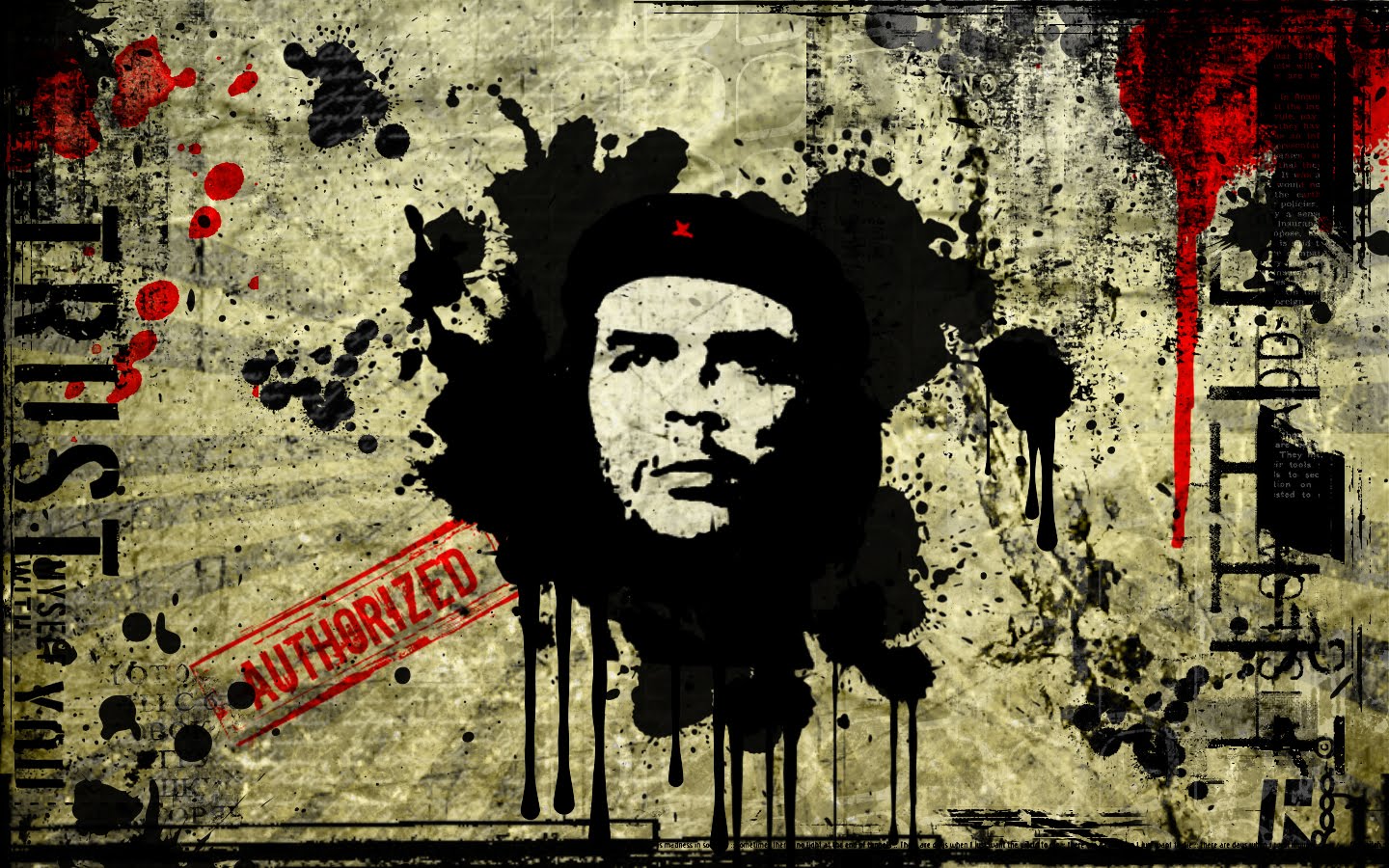 Question 1 : L’Amérique, puissance du Nord, affirmation du SudChapitre 7 : Le Continent américain : entre tensions et intégrations régionalesDémarche pédagogiqueDémarche pédagogiqueDémarche pédagogiqueDémarche pédagogiqueDémarche pédagogiqueDémarche pédagogiqueDémarche pédagogiqueDémarche pédagogiqueDémarche pédagogiqueDémarche pédagogiqueHPlan, diaposConduite du coursConduite du coursQuestionsIdées clésDocuments proposesDocuments proposesDocuments proposesActivité des élèves20 mnIntroductionDiapos 1 à 3Après avoir présenté le continent dans ses spécificités géographique et démographique (première partie), l’enseignant demande aux élèves d’expliquer le titre. Des questions peuvent être posées à la classe pour la guider : Quelles sont les tensions sur le continent américain ? A quoi sont-elles dues ? (des crises ont été étudiées en classe de première, on peut en rappeler une comme symbole des tensions au sein de l’Amérique  la crise de Cuba). Quels contrastes économiques et culturels traduisent-elles ? (réinvestissement de l’étude de cas).  Quelles sont les logiques des associations régionales ?Après avoir présenté le continent dans ses spécificités géographique et démographique (première partie), l’enseignant demande aux élèves d’expliquer le titre. Des questions peuvent être posées à la classe pour la guider : Quelles sont les tensions sur le continent américain ? A quoi sont-elles dues ? (des crises ont été étudiées en classe de première, on peut en rappeler une comme symbole des tensions au sein de l’Amérique  la crise de Cuba). Quels contrastes économiques et culturels traduisent-elles ? (réinvestissement de l’étude de cas).  Quelles sont les logiques des associations régionales ?Les initiatives d’intégrations régionales reflètent-elles ou résorbent-elles les tensions qui affectent le continent américain ? L'Amérique, avec 42 millions de km2 (4 fois l'Europe) et 950 millions d’habitants est un immense continent qui s'étire du Nord au Sud du globe, de l'Océan glacial Arctique à l'Antarctique et se caractérise par une grande diversité géographique, socioculturelle et économique. Il représente près d’un tiers des terres émergées du globe et 12 % de la population mondiale. Il regroupe trois ensembles géographiques : l'Amérique du Nord, avec le Canada, les Etats-Unis et le Mexique, l'Amérique centrale et enfin l'Amérique du sud du Panama à la Terre de feu. Ce « nouveau monde » reste fortement marqué par la colonisation européenne qui a divisé ce continent en deux grands blocs socio-économiques: l'Amérique anglo-saxonne avec le Canada et les États-Unis et l'Amérique latine au sud du Rio Grande. S'ils connaissent de fortes tensions à toutes les échelles, les Etats américains tentent depuis des décennies, notamment dans le cadre de la mondialisation de se regrouper. Ces unions se constituent avec ou contre la première puissance mondiale qui a longtemps considéré cet espace comme sa chasse gardée et qui, aujourd'hui encore, se heurte à de nombreuses résistances.- Image inaugurale : Œuvre d’art (sculpture métallique sur le monde) - Fond d’écran sur le Che (symbole de la lutte contre les EUA)- Croquis des deux Amériques- Image inaugurale : Œuvre d’art (sculpture métallique sur le monde) - Fond d’écran sur le Che (symbole de la lutte contre les EUA)- Croquis des deux Amériques- Image inaugurale : Œuvre d’art (sculpture métallique sur le monde) - Fond d’écran sur le Che (symbole de la lutte contre les EUA)- Croquis des deux Amériques- Séance précédente : distribution de la fiche 1 : faire l’étude des cartes - Participation orale- Prise de l’introduction sous la dictée 15  mnI. l’Amérique un continent aux fortes tensions1. Des tensions socio-économiques Nord Sud qui s’inscrivent aujourd’hui dans le cadre de la mondialisationDiapo 4Fiche 1L’étude de trois cartes doit permettre de montrer aux élèves que le continent américain est assez inégalitaire non seulement dans les niveaux de développement (EUA/Haïti) mais aussi dans la répartition des richesses à l’échelle du continent comme à l’intérieur de chaque pays (seule exception : le Canada). Les EUA possèdent une économie puissante et diversifiée (En revanche, 1er  investisseurs du continent) mais la croissance de leur PIB est ralentie (crises). En revanche, aujourd’hui le dynamisme des économies du Sud est incontestable avec là, encore des différences (cf : les « jaguars » Mexique/Argentine/Chili = moteurs) L’étude de trois cartes doit permettre de montrer aux élèves que le continent américain est assez inégalitaire non seulement dans les niveaux de développement (EUA/Haïti) mais aussi dans la répartition des richesses à l’échelle du continent comme à l’intérieur de chaque pays (seule exception : le Canada). Les EUA possèdent une économie puissante et diversifiée (En revanche, 1er  investisseurs du continent) mais la croissance de leur PIB est ralentie (crises). En revanche, aujourd’hui le dynamisme des économies du Sud est incontestable avec là, encore des différences (cf : les « jaguars » Mexique/Argentine/Chili = moteurs) Quelles sont les principales fractures socio-économiques observables à l’échelle du continent ? Les EUA sont omniprésents économiquement (77% du PNB continental). L’implantation de leurs FTN (Chiquita, Monsanto)  alimente une dénonciation de leur impérialisme dans tout le continent. (cf : Cuba, le Venezuela de Chavez ou la Bolivie d'Evo Morales…)Ce continent s'inscrit dans la fracture Nord/Sud : les IDH sont très diversifiés entre un pôle de la triade (0,9 pour les EU), et des Pays les Moins Avancés (0,4 pour Haïti). Le sud demeure la région la plus inégalitaire (voir carte sur l’indice de Gini). Il existe de nombreux conflits internes liés aux inégalités sociales (ex : au Brésil, Rio accueille le bidonville de La Rocinha, espaces de non-droit/les revendications des peuples indigènes comme les Mapuches au Chili et en Argentine). L'enclavement de certaines régions (ex : Hauts plateaux d'Amérique centrale, la forêt dense d'Amazonie) ont développé des guérillas souvent issues de rebellions paysannes (cf : FARC en Colombie). Celles-ci sont souvent liées aux activités illicites (trafics de drogue).Enfin, les fractures spatiales restent fortes entre espaces intégrés à la mondialisation (littoral, métropoles, CBD...) ou périphéries délaissées (intérieur des continents, espace rural, périphéries urbaines informelles comme les favelas au Brésil...).- Carte PIB/hbt en dollars courant (2011)- Carte croissance PIB (2011)- Carte Indice de Gini- Carte PIB/hbt en dollars courant (2011)- Carte croissance PIB (2011)- Carte Indice de Gini- Carte PIB/hbt en dollars courant (2011)- Carte croissance PIB (2011)- Carte Indice de Gini- Participation orale- Prise en note de la correction (trace écrite du I.1)- Distribution de la fiche méthode (Fiche 5) croquis en début de séance (exercice qui peut être noté)Démarche pédagogiqueDémarche pédagogiqueDémarche pédagogiqueDémarche pédagogiqueDémarche pédagogiqueDémarche pédagogiqueDémarche pédagogiqueDémarche pédagogiqueDémarche pédagogiqueDémarche pédagogiqueHPlan, diaposConduite du coursQuestionsQuestionsIdées clésIdées clésDocs proposesActivité des élèvesActivité des élèves20 mn2. Des tensions liées à l'histoire et la volonté d'hégémonie étasunienne sur le reste du continent.Diapo 5Fiche 2 Temps de cours magistral. A l’aide de documents projetés en classe (qui servent de supports au discours), l’enseignant  explique aux élèves quelques grandes étapes de l’histoire moderne et contemporaine américaine pour leur faire comprendre la césure et les tensions qui existent entre une Amérique du Nord anglo-saxonne et protestante et une Amérique du Sud Latine et catholique (colonisation). Le rejet des Européens au début du XIX° a fait place au rejet des EUA en Amérique latine. Aujourd’hui, leur interventionnisme n’est plus militaire et politique mais plutôt économique et commercial (IDE…). Quelles les tensions hérités de l’histoire moderne et contemporaine marquent aujourd’hui encore les relations intra-américaines ? Sont-ce uniquement des tensions Nord/Sud ?Quelles les tensions hérités de l’histoire moderne et contemporaine marquent aujourd’hui encore les relations intra-américaines ? Sont-ce uniquement des tensions Nord/Sud ?- Un continent marqué par la colonisation européenne : Cette conquête met fin aux empires précolombiens et décime les populations amérindiennes. La traite de millions d'esclaves noirs marque ensuite les territoires brésilien, caribéen et étasunien. - Au XIXème ,  l'éviction des états européens :  Les EUA proclament leur indépendance dès 1776, les pays sud-américains (début XIX°). La mise en place de la doctrine Monroe, dès 1823, lance la politique de « l'Amérique aux américains ». Cela se concrétise, par exemple, par l'expulsion des espagnols de Porto Rico en 1898. Contrairement au rêve de Bolivar qui souhaitait l'unité, le sud du continent fut fractionné en de multiples états. Parallèlement, les flux massifs de migrants européens contribuent au peuplement à partir du XIXème.- Les tensions Nord/Sud deviennent fortes durant la guerre froide : Les EUA soutiennent les dictatures notamment (ex : Chili) et interviennent à chaque fois que leurs intérêts. - Certains conflits régionaux ont aussi laissé des traces entre états, notamment latino-américains, comme la guerre du Pacifique de 1879 à 1883 perdue par le Pérou et la Bolivie contre le Chili avec des contestations frontalières encore vives aujourd'hui.- Un continent marqué par la colonisation européenne : Cette conquête met fin aux empires précolombiens et décime les populations amérindiennes. La traite de millions d'esclaves noirs marque ensuite les territoires brésilien, caribéen et étasunien. - Au XIXème ,  l'éviction des états européens :  Les EUA proclament leur indépendance dès 1776, les pays sud-américains (début XIX°). La mise en place de la doctrine Monroe, dès 1823, lance la politique de « l'Amérique aux américains ». Cela se concrétise, par exemple, par l'expulsion des espagnols de Porto Rico en 1898. Contrairement au rêve de Bolivar qui souhaitait l'unité, le sud du continent fut fractionné en de multiples états. Parallèlement, les flux massifs de migrants européens contribuent au peuplement à partir du XIXème.- Les tensions Nord/Sud deviennent fortes durant la guerre froide : Les EUA soutiennent les dictatures notamment (ex : Chili) et interviennent à chaque fois que leurs intérêts. - Certains conflits régionaux ont aussi laissé des traces entre états, notamment latino-américains, comme la guerre du Pacifique de 1879 à 1883 perdue par le Pérou et la Bolivie contre le Chili avec des contestations frontalières encore vives aujourd'hui.Cartes, photos, facsimilés, caricatures- Prise en note des explicationsNB : L’enseignant peut éventuellement préparer une synthèse tapée qu’il distribuera aux élèves pour compléter leur prise de note (Fiche 3) Pr séance suivante : préparer le texte et la caricature sur les effets de l’Alena- Prise en note des explicationsNB : L’enseignant peut éventuellement préparer une synthèse tapée qu’il distribuera aux élèves pour compléter leur prise de note (Fiche 3) Pr séance suivante : préparer le texte et la caricature sur les effets de l’Alena15 mnII. L'Amérique, un continent en cours d'intégration 1. Au Nord, une intégration régionale dominée par les EUA : l'ALENADiapo 6 Fiche 2 Correction du texte et explication de la caricature. L’enseignant demande aux élèves de définir les objectifs, membres, orientation et missions de l’Alena. Le travail sur le Quebec (texte) et le Mexique (caricature) doit ensuite montrer que si cette intégration est une réussite au niveau économique et financier, elle génère des relations inégales entre un pays qui domine et est à l’origine de sa création (les EUA) et des pays membres qui subissent davantage (car moins puissants) les effets négatifs de cette association régionale.  L’Alena montre également le rôle régional dominant Quelle est la logique d’intégration en Amérique du Nord ? Qui domine cette logique ? Comment ? Quelle est la logique d’intégration en Amérique du Nord ? Qui domine cette logique ? Comment ? - L’Alena (1994 = Canada/Etats-Unis/Mexique) = 460 millions de personnes sur 21,5 millions de Km². 1ère aire de puissance de la planète. RNB : 17000 milliards de dollars en 2010 soit un quart des richesses produites dans le monde. But : organiser la libre circulation des capitaux, des marchandises mais pas des personnes. Les entreprises anglo-saxonnes investissent massivement au Mexique (maquiladoras). L'intégration est centrée sur les EUA qui attirent 75% des exportations canadiennes et 78% des exportations mexicaines. - Au Québec (province canadienne), c’est surtout dans le domaine de la finance et des assurances que l’Alena a permis de prospérer. Dans les branches traditionnelles (agriculture, textile, fabrication de meubles, métallurgie…), on assiste à une dégradation de l’activité concernée ou à des délocalisations massives (entre autre vers le Mexique). Cela se traduit par une augmentation des inégalités et une paupérisation accrue des plus vulnérables (diminution des salaires, des congés payés, des rentes de retraites…). - Relation EUA-Mexique : L’Alena génère aussi des dégâts collatéraux comme l’expansion des activités du crime organisés. La dérèglementation et la proximité du plus gros marché au monde de consommateurs de stupéfiants a dynamisé les activités des cartels notamment la drogue. Les EUA comme le Mexique sont dans l’incapacité d’enrayer ce commerce. - L’Alena (1994 = Canada/Etats-Unis/Mexique) = 460 millions de personnes sur 21,5 millions de Km². 1ère aire de puissance de la planète. RNB : 17000 milliards de dollars en 2010 soit un quart des richesses produites dans le monde. But : organiser la libre circulation des capitaux, des marchandises mais pas des personnes. Les entreprises anglo-saxonnes investissent massivement au Mexique (maquiladoras). L'intégration est centrée sur les EUA qui attirent 75% des exportations canadiennes et 78% des exportations mexicaines. - Au Québec (province canadienne), c’est surtout dans le domaine de la finance et des assurances que l’Alena a permis de prospérer. Dans les branches traditionnelles (agriculture, textile, fabrication de meubles, métallurgie…), on assiste à une dégradation de l’activité concernée ou à des délocalisations massives (entre autre vers le Mexique). Cela se traduit par une augmentation des inégalités et une paupérisation accrue des plus vulnérables (diminution des salaires, des congés payés, des rentes de retraites…). - Relation EUA-Mexique : L’Alena génère aussi des dégâts collatéraux comme l’expansion des activités du crime organisés. La dérèglementation et la proximité du plus gros marché au monde de consommateurs de stupéfiants a dynamisé les activités des cartels notamment la drogue. Les EUA comme le Mexique sont dans l’incapacité d’enrayer ce commerce. - Extrait d’un article du Monde diplo « le prix d’une réussite »(Juillet 2012)- Caricature de Mike Keefe (2009)- Participation orale- Prise en note de la correction (trace écrite du II.1)- Participation orale- Prise en note de la correction (trace écrite du II.1)35 mn2. Au Sud, des intégrations régionales en opposition aux EUADiapo 7 Fiche 4Travail de groupe (pédagogie différenciée = préparer les groupes à l’avance). Les élèves ayant un meilleur niveau travaillent sur les différentes formes d’intégrations  régionales dans les Sud. Les plus faibles se verront confier la tâche d’expliquer à leurs camarades pourquoi le processus de la ZLEA, insufflé dès les années 90 par Bush père est aujourd’hui en panne. Les élèves travaillent en groupes de trois (donc plusieurs groupes pour le même sujet). L’enseignant peut désigner le rapporteur qui viendra exposer oralement le travail effectué (choisir des élèves à valoriser)Qu’est-ce que le Mercosur ? Quelles autres associations régionales peut-on identifier en Amérique du Sud ? Que laisse supposer leur nombre ?Qu’est-ce que le Mercosur ? Quelles autres associations régionales peut-on identifier en Amérique du Sud ? Que laisse supposer leur nombre ?- Mercosur  (1991 = Brésil, l’Argentine, le Paraguay, l’Uruguay et depuis 2012 le Venezuela)  = 240 millions de personnes (70% de la population de l’Amérique du Sud). 4ème aire de puissance de la planète. PIB : 3200 milliards de dollars soit 80% de la richesse produite sur le continent sud-américain. Buts : libre circulation des biens (denrées comestibles, biens d’équipement) des services (ex : service informatique) et des facteurs de production, établit des taxes douanières extérieurs communs (protectionnisme), coordonne les politiques économique et harmonise les législations. Sa réussite fait que certains pays voisins sont associés à cette organisation régionale. La Bolivie est en train de remplir les conditions pour en devenir membre de plein droit.- A côté du Mercosur, on dénombre 7 autres associations régionales (8 si on ajoute la récente création du CELAC (Communauté des Etats Latino-Américains et des Caraïbes créée en 2011: forum culturel et politique pour un développement du bloc latino- américain). Ces associations locales sont toutefois trop nombreuses pour être efficaces (disparités entre états membres, superposition des unions...).- La Zlea, un projet en panne : Il s’agirait d’une extension du modèle de l’Alena, projet qui rencontre  l’opposition de nombreux pays notamment en Amérique du Sud. Pour contourner le gel de ce projet, les EUA signent des accords commerciaux bilatéraux avec certains pays (Colombie, Chili, Pérou).- Mercosur  (1991 = Brésil, l’Argentine, le Paraguay, l’Uruguay et depuis 2012 le Venezuela)  = 240 millions de personnes (70% de la population de l’Amérique du Sud). 4ème aire de puissance de la planète. PIB : 3200 milliards de dollars soit 80% de la richesse produite sur le continent sud-américain. Buts : libre circulation des biens (denrées comestibles, biens d’équipement) des services (ex : service informatique) et des facteurs de production, établit des taxes douanières extérieurs communs (protectionnisme), coordonne les politiques économique et harmonise les législations. Sa réussite fait que certains pays voisins sont associés à cette organisation régionale. La Bolivie est en train de remplir les conditions pour en devenir membre de plein droit.- A côté du Mercosur, on dénombre 7 autres associations régionales (8 si on ajoute la récente création du CELAC (Communauté des Etats Latino-Américains et des Caraïbes créée en 2011: forum culturel et politique pour un développement du bloc latino- américain). Ces associations locales sont toutefois trop nombreuses pour être efficaces (disparités entre états membres, superposition des unions...).- La Zlea, un projet en panne : Il s’agirait d’une extension du modèle de l’Alena, projet qui rencontre  l’opposition de nombreux pays notamment en Amérique du Sud. Pour contourner le gel de ce projet, les EUA signent des accords commerciaux bilatéraux avec certains pays (Colombie, Chili, Pérou).- Extrait d’un article de « La croix » (2012)- Carte : les intégrations régionales en Amérique du Sud - préparation écrite (travail en autonomie)- désignation d’un rapporteur afin d’exposer le travail du groupe. NB : Durant le temps de préparation, l’enseignant passe dans les rangs afin d’aider les élèves demandeurs et/ou en difficulté.- prise en note de la correction- préparation écrite (travail en autonomie)- désignation d’un rapporteur afin d’exposer le travail du groupe. NB : Durant le temps de préparation, l’enseignant passe dans les rangs afin d’aider les élèves demandeurs et/ou en difficulté.- prise en note de la correction35 mn3. A l'échelle continentale, une intégration en panneDiapo 8  Fiche 4Travail de groupe (pédagogie différenciée = préparer les groupes à l’avance). Les élèves ayant un meilleur niveau travaillent sur les différentes formes d’intégrations  régionales dans les Sud. Les plus faibles se verront confier la tâche d’expliquer à leurs camarades pourquoi le processus de la ZLEA, insufflé dès les années 90 par Bush père est aujourd’hui en panne. Les élèves travaillent en groupes de trois (donc plusieurs groupes pour le même sujet). L’enseignant peut désigner le rapporteur qui viendra exposer oralement le travail effectué (choisir des élèves à valoriser)Pourquoi le projet d’une intégration continentale est-il en panne ? Pourquoi le projet d’une intégration continentale est-il en panne ? - Mercosur  (1991 = Brésil, l’Argentine, le Paraguay, l’Uruguay et depuis 2012 le Venezuela)  = 240 millions de personnes (70% de la population de l’Amérique du Sud). 4ème aire de puissance de la planète. PIB : 3200 milliards de dollars soit 80% de la richesse produite sur le continent sud-américain. Buts : libre circulation des biens (denrées comestibles, biens d’équipement) des services (ex : service informatique) et des facteurs de production, établit des taxes douanières extérieurs communs (protectionnisme), coordonne les politiques économique et harmonise les législations. Sa réussite fait que certains pays voisins sont associés à cette organisation régionale. La Bolivie est en train de remplir les conditions pour en devenir membre de plein droit.- A côté du Mercosur, on dénombre 7 autres associations régionales (8 si on ajoute la récente création du CELAC (Communauté des Etats Latino-Américains et des Caraïbes créée en 2011: forum culturel et politique pour un développement du bloc latino- américain). Ces associations locales sont toutefois trop nombreuses pour être efficaces (disparités entre états membres, superposition des unions...).- La Zlea, un projet en panne : Il s’agirait d’une extension du modèle de l’Alena, projet qui rencontre  l’opposition de nombreux pays notamment en Amérique du Sud. Pour contourner le gel de ce projet, les EUA signent des accords commerciaux bilatéraux avec certains pays (Colombie, Chili, Pérou).- Mercosur  (1991 = Brésil, l’Argentine, le Paraguay, l’Uruguay et depuis 2012 le Venezuela)  = 240 millions de personnes (70% de la population de l’Amérique du Sud). 4ème aire de puissance de la planète. PIB : 3200 milliards de dollars soit 80% de la richesse produite sur le continent sud-américain. Buts : libre circulation des biens (denrées comestibles, biens d’équipement) des services (ex : service informatique) et des facteurs de production, établit des taxes douanières extérieurs communs (protectionnisme), coordonne les politiques économique et harmonise les législations. Sa réussite fait que certains pays voisins sont associés à cette organisation régionale. La Bolivie est en train de remplir les conditions pour en devenir membre de plein droit.- A côté du Mercosur, on dénombre 7 autres associations régionales (8 si on ajoute la récente création du CELAC (Communauté des Etats Latino-Américains et des Caraïbes créée en 2011: forum culturel et politique pour un développement du bloc latino- américain). Ces associations locales sont toutefois trop nombreuses pour être efficaces (disparités entre états membres, superposition des unions...).- La Zlea, un projet en panne : Il s’agirait d’une extension du modèle de l’Alena, projet qui rencontre  l’opposition de nombreux pays notamment en Amérique du Sud. Pour contourner le gel de ce projet, les EUA signent des accords commerciaux bilatéraux avec certains pays (Colombie, Chili, Pérou).Texte : la Zlea, un projet gelé- préparation écrite (travail en autonomie)- désignation d’un rapporteur afin d’exposer le travail du groupe. NB : Durant le temps de préparation, l’enseignant passe dans les rangs afin d’aider les élèves demandeurs et/ou en difficulté.- prise en note de la correction- préparation écrite (travail en autonomie)- désignation d’un rapporteur afin d’exposer le travail du groupe. NB : Durant le temps de préparation, l’enseignant passe dans les rangs afin d’aider les élèves demandeurs et/ou en difficulté.- prise en note de la correction5 mnConclusionDiapo 8  L'intégration continentale apparait mitigée même si on peut souligner un certain nombre de réussites qui n'ont toutefois pas permis d'apaiser toutes les tensions. Les intégrations restent aujourd'hui plus économiques que politiques à la différence de l'intégration européenne. La mondialisation, notamment les nouvelles puissances asiatiques, bouleverse les relations interaméricaines. De nouvelles règles devront être définies pour poursuivre cette volonté d'unité.L'intégration continentale apparait mitigée même si on peut souligner un certain nombre de réussites qui n'ont toutefois pas permis d'apaiser toutes les tensions. Les intégrations restent aujourd'hui plus économiques que politiques à la différence de l'intégration européenne. La mondialisation, notamment les nouvelles puissances asiatiques, bouleverse les relations interaméricaines. De nouvelles règles devront être définies pour poursuivre cette volonté d'unité.L'intégration continentale apparait mitigée même si on peut souligner un certain nombre de réussites qui n'ont toutefois pas permis d'apaiser toutes les tensions. Les intégrations restent aujourd'hui plus économiques que politiques à la différence de l'intégration européenne. La mondialisation, notamment les nouvelles puissances asiatiques, bouleverse les relations interaméricaines. De nouvelles règles devront être définies pour poursuivre cette volonté d'unité.L'intégration continentale apparait mitigée même si on peut souligner un certain nombre de réussites qui n'ont toutefois pas permis d'apaiser toutes les tensions. Les intégrations restent aujourd'hui plus économiques que politiques à la différence de l'intégration européenne. La mondialisation, notamment les nouvelles puissances asiatiques, bouleverse les relations interaméricaines. De nouvelles règles devront être définies pour poursuivre cette volonté d'unité.L'intégration continentale apparait mitigée même si on peut souligner un certain nombre de réussites qui n'ont toutefois pas permis d'apaiser toutes les tensions. Les intégrations restent aujourd'hui plus économiques que politiques à la différence de l'intégration européenne. La mondialisation, notamment les nouvelles puissances asiatiques, bouleverse les relations interaméricaines. De nouvelles règles devront être définies pour poursuivre cette volonté d'unité.L'intégration continentale apparait mitigée même si on peut souligner un certain nombre de réussites qui n'ont toutefois pas permis d'apaiser toutes les tensions. Les intégrations restent aujourd'hui plus économiques que politiques à la différence de l'intégration européenne. La mondialisation, notamment les nouvelles puissances asiatiques, bouleverse les relations interaméricaines. De nouvelles règles devront être définies pour poursuivre cette volonté d'unité.L'intégration continentale apparait mitigée même si on peut souligner un certain nombre de réussites qui n'ont toutefois pas permis d'apaiser toutes les tensions. Les intégrations restent aujourd'hui plus économiques que politiques à la différence de l'intégration européenne. La mondialisation, notamment les nouvelles puissances asiatiques, bouleverse les relations interaméricaines. De nouvelles règles devront être définies pour poursuivre cette volonté d'unité.L'intégration continentale apparait mitigée même si on peut souligner un certain nombre de réussites qui n'ont toutefois pas permis d'apaiser toutes les tensions. Les intégrations restent aujourd'hui plus économiques que politiques à la différence de l'intégration européenne. La mondialisation, notamment les nouvelles puissances asiatiques, bouleverse les relations interaméricaines. De nouvelles règles devront être définies pour poursuivre cette volonté d'unité.